Publicado en Zaragoza el 15/06/2016 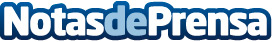 ''El 50% de la población va a tener dolores repetidos de espalda a lo largo de su vida''El neurocirujano Juan Calatayud Pérez explicará mañana en el Aula de Salud que organiza en Zaragoza el Hospital Viamed Montecanal las patologías de la columna vertebral y las novedades en los tratamientosDatos de contacto:Gabinete de Comunicación943223750Nota de prensa publicada en: https://www.notasdeprensa.es/el-50-de-la-poblacion-va-a-tener-dolores Categorias: Medicina Aragón http://www.notasdeprensa.es